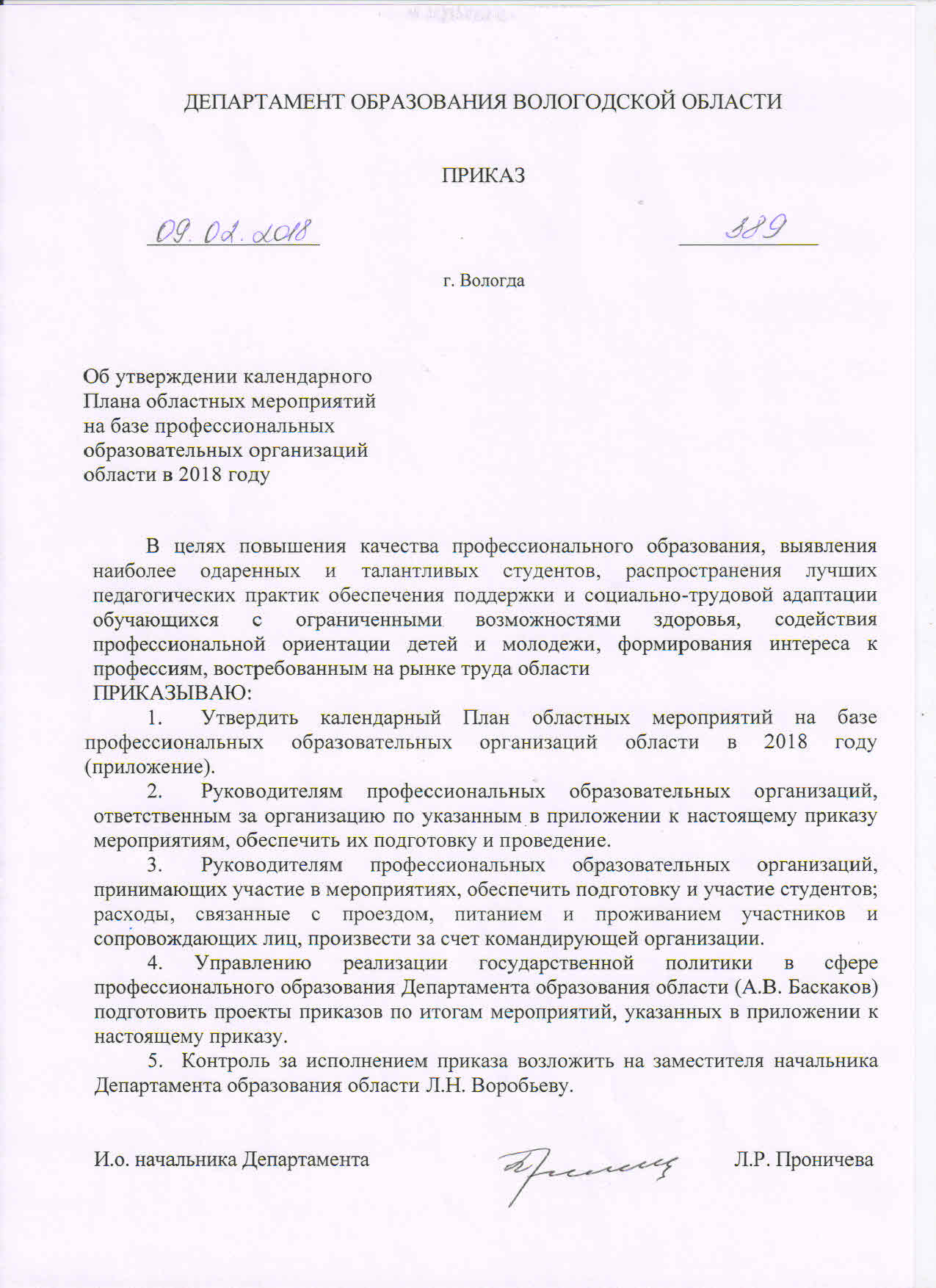 УТВЕРЖДЕНОприказом Департаментаобразования областиот 9 февраля 2018 г. №389 (приложение)Календарный план областных мероприятий на базе профессиональных образовательных организаций в 2018 году№МероприятиеОрганизатор мероприятия  ДатапроведенияФЕВРАЛЬФЕВРАЛЬФЕВРАЛЬФЕВРАЛЬ.Областной профориентационный конкурс юных экскурсоводов «Вологодчина глазами детей»БПОУ ВО «Губернаторский колледж народных промыслов»9 февраляXI Булдаковские (педагогические) чтения «Современные образовательные технологии: от теории к практике»БПОУ ВО «Великоустюгский гуманитарно-педагогический колледж»12 февраляРегиональный этап Всероссийской олимпиады школьников по направлению «Технология» (деревообработка, металлообработка)БПОУ ВО «Череповецкий строительный колледж имени А.А. Лепехина»;БПОУ ВО «Череповецкий технологический колледж»14-15 февраляФинал регионального этапа Всероссийской игры «Начинающий фермер»БПОУ ВО «Вологодский аграрно-экономический колледж»21 февраляМАРТМАРТМАРТМАРТОбластной конкурс профессионального мастерства среди обучающихся с ОВЗ по профессии «Маляр»БПОУ ВО «Вологодский строительный колледж»15 мартаМежрегиональная научно-практическая конференция по естественнонаучным дисциплинамБПОУ ВО «Череповецкий химико-технологический колледж»15 мартаОбластной профориентационный конкурс среди школьников «Снежиночка»БПОУ ВО «Губернаторский колледж народных промыслов»28 мартаДень открытых дверей для инвалидов и лиц с ОВЗБПОУ ВО «Вологодский колледж технологии и дизайна»14 мартаАПРЕЛЬАПРЕЛЬАПРЕЛЬАПРЕЛЬОбластной конкурс профессионального мастерства «Тракторист-машинист сельскохозяйственного производства»  БПОУ ВО «Тотемский политехнический колледж»19 апреляРегиональный этап Всероссийского конкурса творческих работ обучающихся по программам СПО «Зеленые технологии» БПОУ ВО «Вологодский строительный колледж»26 апреляОбластной конкурс профессионального мастерства школьников по профессии «Слесарь»БПОУ ВО «Вологодский промышленно-технологический техникум»10 апреляМАЙМАЙМАЙМАЙДень русского языкаБПОУ ВО «Сокольский педагогический колледж»15 маяОбластная научно-практическая студенческая конференция «Современный образовательный процесс: содержание и технологии»БПОУ ВО «Вологодский педагогический колледж»16-17 маяОбластной конкурс патриотический песниБПОУ ВО «Вологодский индустриально-транспортный колледж»31 маяИЮНЬИЮНЬИЮНЬИЮНЬОбластной конкурс профессионального мастерства среди мастеров производственного обучения по профессии «Автомеханик»БПОУ ВО «Вологодский политехнический техникум»14 июняЦеремония чествования лучших выпускников СПО области  «Профессионализм молодых – Вологодчине»БПОУ ВО «Череповецкий металлургический колледж имени академика И.П. Бардина»27 июняСЕНТЯБРЬСЕНТЯБРЬСЕНТЯБРЬСЕНТЯБРЬОбластной конкурс профессионального мастерства среди студентов по профессии «Автомеханик»БПОУ ВО «Вологодский политехнический техникум»27 сентябряОбластной слет-конкурс волонтеровБПОУ ВО «Вологодский педагогический колледж»20 сентябряСтажировка мастеров производственного обучения» по профессии «Сварщик» БПОУ ВО «Череповецкий химико-технологический колледж»19 сентябряОКТЯБРЬОКТЯБРЬОКТЯБРЬОКТЯБРЬОбластной конкурс профессионального мастерства среди студентов по профессии «Станочник»БПОУ ВО «Череповецкий металлургический колледж имени академика И.П. Бардина»18 октябряДЕКАБРЬДЕКАБРЬДЕКАБРЬДЕКАБРЬОбластной конкурс профессионального мастерства среди обучающихся с ОВЗ по профессии «Столяр строительный»Череповецкий строительный колледж имени А.А. Лепехина6 декабряОбластной конкурс профессионального мастерства юных художников «Волшебная кисть»БПОУ ВО «Губернаторский колледж народных промыслов»11 декабря